             Asociación de Madres y Padres de Alumnos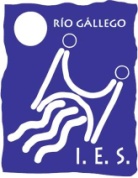          Tlf: 976 58 81 70     e-mail: ampariogallego@gmail.comEstimados padres, madres y tutores:Nos dirigimos a Vds. estando en la recta final del curso deseando que los resultados del mismo hayan sido favorables. Llegado el momento de realizar la matriculación en el Centro para el próximo curso escolar, queremos recordaros la importancia de pertenecer a la Asociación de Madres y Padres de Alumnos puesto que redunda en beneficio de nuestros hijos. Uno de los objetivos del AMPA es involucrarse en la actividad del Centro, colaborando en aquello que se solicita a la Asociación y manteniendo estrechos lazos de comunicación con profesores, Jefatura, Dirección…  lo que, sumado a la información, sugerencias… que las familias nos puedan transmitir y al representante del AMPA en el Consejo Escolar, nos permite estar al corriente de la realidad del día a día de la vida dentro del IES. Otro de nuestros objetivos es proponer y promover la organización de distintas actividades dirigidas a adultos (charlas, actividades deportivas, talleres, así como a actividades que los padres/madres/tutores nos quieran proponer,  siempre y cuando el número de personas inscritas en ellas permita realizarlas.Durante el curso, y organizado por los distintos departamentos del Instituto, se realizan excursiones, viajes... en los que la Asociación subvenciona, con una pequeña aportación, a los alumnos socios que participan en ellas.Informarles también de que, dentro del Instituto, contamos con el espacio “PIEE” (Proyecto de Integración de Espacios Escolares) que es una alternativa al ocio y al tiempo libre de los alumnos y cuyo responsable es un educador social. En él se organizan cursos, talleres y  otras actividades como torneos, ligas de pin-pon… El AMPA colabora con este espacio aportando material para realizarlas, proponiendo actividades y talleres y subvencionando parte del importe de la cuota  de dichas actividades a los socios del AMPA, ya que entendemos que el aprendizaje y práctica de actividades lúdicas también son parte importante en la formación integral de nuestros hijos.La Cuota para adherirse al AMPA como socio es de 10 € por familia y curso, pudiendo realizar su abono: en efectivo en el despacho del AMPA los miércoles en horario de 10,30 a 11:50  o  mediante su ingreso en la entidad BANTIERRA, Avda. de Cataluña, 132, del barrio de  La Jota en el número de cuenta  ES41 3191 0031 9854 3808 2629 (incluyendo nombre y apellidos del alumno). En ambos casos deberán entregarnos (personalmente o depositándolo en el buzón que el AMPA tiene dentro del Instituto) el correspondiente justificante de pago acompañado de la ficha de socio que figura al pie de esta carta. Es muy importante que nos pongáis los nombres y el curso de los hermanos que estén matriculados en el centro.Les animamos a que participen en esta Junta, se trata de la formación de nuestros hijos.La Junta del AMPA_____________________________________________________________________________________		FICHA DE SOCIO DEL AMPA IES RÍO GÁLLEGO CURSO 2021/22            Nº(Padre, madre o tutor legal) Nombre y  apellidos   . . . . . . . . . . . . . . . . . . . . . . . . . . . . . . . . . . . . . . .      Dirección       . . . . . . . . . . . . . . . . . . . . . . . . . . . . . . . . . . . . . . . . . . . . . . . . . . . . . . . . . . . . . . . . . . . . . . . .      C.P. . . . . . . . . . . . .   Población. . . . . . . . . . . . . . . . . . . . . . . . . . . .    Provincia   . . . . . . . . . . . . . . . . . . . .       Teléfono   . . . . . . . . . . . . . . . . . . . . . . .          Móvil. . . . . . . . . . . . . . . . . . . . . . . . . . .       e-mail. . . . . . . . . . . . . . . . . . . . . . . . . . . . . . . . . . . .Nombre y apellidos del alumno/as							   Curso1. . . . . . . . . . . . . . . . . . . . . . . . . . . . . . . . . . . . . . . . . . . . . . . . . . . . . . . . . . . . . . . . . . . . . . . . | . . . . . . .  2. . . . . . . . . . . . . . . . . . . . . . . . . . . . . . . . . . . . . . . . . . . . . . . . . . . . . . . . . . . . . . . . . . . . . . . . | . . . . . . . 3. . . . . . . . . . . . . . . . . . . . . . . . . . . . . . . . . . . . . . . . . . . . . . . . . . . . . . . . . . . . . . . . . . . . . . . . | . . . . . . .  